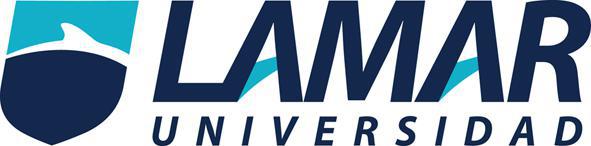 La empresaMtro. Jaime Ramos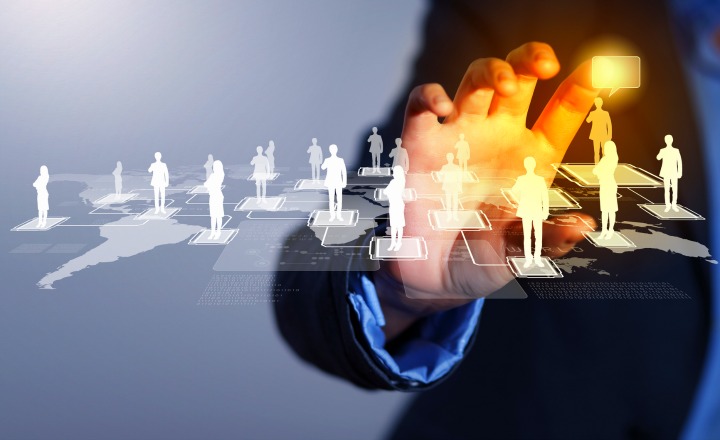 Alumna: Martínez Sías María JoséFecha: 04/11/16ProblemáticaFalta de control en inventariosDurante el primer año de comercialización de la empresa todo marchaba de maravilla, pues éramos muy rentables, nuestra capacidad de producción era una de las mejores, nuestra ganancia se incrementaba cada vez mas y nos preocupaba el inventario. Pero todo comenzó a decaer con el paso del tiempo, pues dejamos de realizar algunas de las actividades importantes para el negocio como revisar el inventario, hasta que nos dimos cuenta de que los gastos eran muy elevados comparados con los anteriores y con las ganancias del comercio, teníamos demasiada materia prima que no ocupábamos, los gastos se incrementaban cada vez mas y nuestro negocio decaía.Nuestro gerente de compras no estaba realizando de manera correcta su trabajo así que decidimos verificar su manera de realizar las compras, de ahí nos dimos cuenta que no administraba correctamente el dinero, pues no se cercioraba de qué era lo que realmente le hacía falta al negocio sino que realizaba las compras según su criterio sin verificar el inventario; lo pusimos a prueba durante un tiempo esperando que la situación mejorara y así fue, los próximos 3 meses reflejaron una gran mejoría en los costos de compra y las ganancias se siguieron manteniendo.Creo que enfrentar problemas dentro de una empresa conlleva el saber dirigir el negocio, tomar buenas decisiones a su debido tiempo, así como la mejora del servicio. La actividad nos acerca un poco a la realidad de sufrir un problema dentro de nuestro negocio, espero que en mi empresa aprenda a manejar, controlar y resolver de manera correcta los problemas